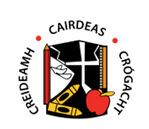 CALLING ALL STORYTELLERSShort Story CompetitionCalling all Edmondstown NS students to send in a creative writing piece based on the events that are happening in Ireland right now. Express your thoughts on what has become your ‘New Reality’.Categories broken into:Junior and Senior InfantsFirst and Second ClassThird and Fourth ClassFifth and Sixth class.A winner will be chosen for each category!Please send submissions to edmondstownns@hotmail.com